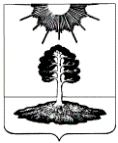 ДУМА закрытого административно-территориальногообразования Солнечный Тверской областиПЯТЫЙ СОЗЫВРЕШЕНИЕО внесении изменения в Положениео муниципальном дорожном фонде ЗАТО Солнечный Тверской областиРассмотрев протест межрайонного прокурора Осташковской межрайонной прокуратуры от 13.03.2020 года № 52а-2020 г., в целях приведения нормативно-правовых актов Думы ЗАТО Солнечный в соответствие с действующим законодательством Российской Федерации, в соответствии со статьей 179.4 Бюджетного кодекса Российской Федерации, руководствуясь Уставом ЗАТО, Дума ЗАТО СолнечныйРЕШИЛА:Внести изменение в  Положение о дорожном фонде ЗАТО Солнечный Тверской области, утвержденное решением Думы ЗАТО Солнечный от 02.10.2013г. № 156-4 «О создании дорожного фонда ЗАТО Солнечный Тверской области» (далее по тексту – Положение) дополнив пункт 2.1.1. раздела 2 Положения подпунктом 7.1) следующего содержания: «7.1) доходы местных бюджетов от транспортного налога. Действие данного подпункта применяется в случае установления законом субъекта Российской Федерации единых нормативов отчислений от транспортного налога в местные бюджеты;».2. Контроль за реализацией настоящего решения возложить на финансовый отдел администрации ЗАТО Солнечный.3.Опубликовать настоящее решение в газете «Городомля на Селигере» и разместить на официальном сайте администрации ЗАТО Солнечный.4. Настоящее решение вступает в силу со дня его официального опубликования.Глава ЗАТО Солнечный                                                                             Е.А. Гаголина№